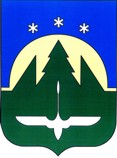 Муниципальное образованиеХанты-Мансийского автономного округа – Югрыгородской округ город Ханты-МансийскГЛАВА ГОРОДА ХАНТЫ-МАНСИЙСКАПОСТАНОВЛЕНИЕот 21 марта 2016 года                 	                              	                                          №16Ханты-МансийскОб очередном заседанииДумы города Ханты-Мансийскапятого созыва1.Провести     очередное     заседание  Думы   города    Ханты – Мансийска  пятого  созыва 29 апреля 2016 года в 10 00 час.2.Включить в проект повестки дня очередного заседания Думы города Ханты-Мансийска следующие вопросы:2.1.О состоянии контрольной работы по мобилизации доходов в бюджет города Ханты-Мансийска за 2015 год.	Вносит Межрайонная инспекция ФНС России №1 по ХМАО – Югре.	2.2.Об исполнении бюджета города Ханты-Мансийска за 2015 год.	Вносит Глава Администрации города Ханты-Мансийска.2.3.О выполнении комплексной Программы социально – экономического развития города Ханты-Мансийска до 2020 года за 2015 год.Вносит Глава Администрации города Ханты-Мансийска.2.4.О деятельности Думы города Ханты-Мансийска пятого созыва                        за первый квартал 2016 года.Вносит Дума города Ханты-Мансийска.2.5.О деятельности Счетной палаты города Ханты-Мансийска за первый квартал 2016 года.Вносит Счетная палата города Ханты-Мансийска.2.6.Разное.3.Ответственным за подготовку указанных в пункте 2 настоящего постановления вопросов представить в организационное управление аппарата Думы города Ханты-Мансийска проекты документов, согласованные                               в установленном  порядке, в полном объеме (один экземпляр в оригинале, один – электронный вариант, тринадцать в копии), заблаговременно до дня заседания комитетов и комиссий, не позднее 18 апреля 2016 года.     4.Проекты документов по вопросам, неуказанным  в пункте 2 настоящего постановления, вносятся не позднее 18 апреля 2016 года. 5.В случае неподготовленности вопроса к указанному сроку ответственным представить соответствующую информацию в организационное управление аппарата Думы города Ханты-Мансийска.Глава городаХанты-Мансийска			                                       В.А.Филипенко